Circle the metallic element in each.Draw a slash through the molecule to show the half that would fall off.  How many pieces will this fall apart into if made into an aqueous solution? (circle your choice)True / False: Mark (T) true or (F) in each blank____  solutions are heterogeneous mixtures____  solutions are clear ____  the dissolved substance will eventually settle out of a solutionFor each, write a BALANNCED dissociation equation (something like "A(s) -> B(aq) + C(aq)") .  IMPORTANT! Include charges (+1, +2, etc) and phase notation (s, L, g,  aq)Powdered K2S(s) dissolving to form an aqueous solution.  .________ --> ________ + ________ CO2(s) dissolving.   ________ --> ________  Powdered Zn(NO3)2 that has been poured into water and stirred to form a solution.  .________ --> ________ + ________ If 38 formula units of  K2S s)were dissolved, how many cations would form?  (The formula and charge of the cation is ____)If 38 formula units of  Zn(NO3)2 were dissolved, how many anions would form?  (The formula and charge of the anion is ____)Drawings!In the beaker on the left, draw the indicated solid, repeating the formula three times.In the beaker on the right, draw what the substance would look like with water added. For each molecule below circle a choice to indicate how many particles you wouldexpect it to form in solution.(a) C2H3OH 		1 particle 2 particles 3 particles 4 particles 5 particles(b) SO3 			1 particle 2 particles 3 particles 4 particles 5 particles(c) Li3PO4 		1 particle 2 particles 3 particles 4 particles 5 particles(d) FeF3 		1 particle 2 particles 3 particles 4 particles 5 particlesHow do Odd Formula Ions Dissolve?CλeMis+ry: http://genest.weebly.com     Stop in for help every day at lunch and Tues,&Thurs after school!After-hours question? Email me at home: eagenest@madison.k12.wi.us9.6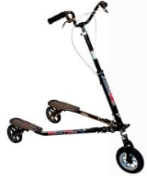 Name_________Period________Circle any element that is a metalThis substance is…When one of these dissolves, how many aqueous ions form?Circle any element that is a metalThis substance is…When one of these dissolves, how many aqueous ions form?CuSO4(s)ionic / molecularNa2C2O4(s)ionic / molecularN2O4((g)ionic / molecularH3PO4ionic / molecularSolved in lecture.  If 333 formula units of  Na2C2O4(s)were dissolved, how many anions would form?How many cations would form?Draw three aluminum bromides  in the left beaker:AlBr3(s)AlBr3(s)AlBr3(s)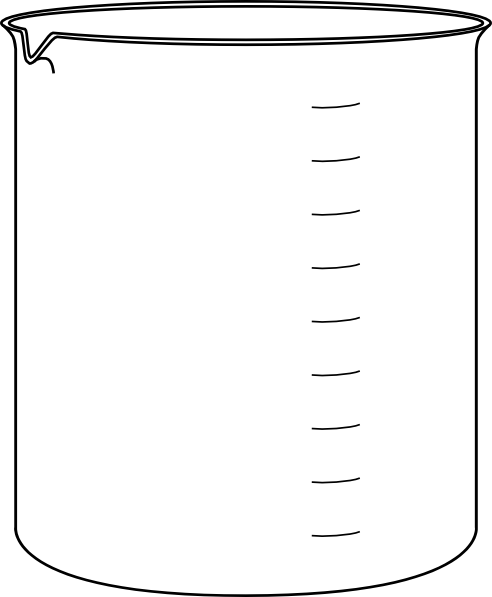 SOLIDAQUEOUSKI1?  2?  3?  4?  5?  AlBr31?  2?  3?  4?  5?  K2S1?  2?  3?  4?  5?  (NH4)2CO31?  2?  3?  4?  5?  MgCO31?  2?  3?  4?  5?  Ca(CH3COO)21?  2?  3?  4?  5?  Zn(NO3)21?  2?  3?  4?  5?  CH3OH1?  2?  3?  4?  5?  Draw two ammonium carbonates  in each beaker:(NH4)2CO3(NH4)2CO3SOLIDAQUEOUS